Hello (enter name), The Institute for Sustainability, Energy, and Environment (iSEE) is partnering with the U.S. Green Building Council (USGBC) to encourage local schools to participate in the fourth annual Illinois Green Apple Day of Service.  Last year there were 3 schools participating in this area. This year the Day of Service is on September 26, and associated events can occur anytime between now and October 26. This is an opportunity for K-12 and college students, teachers, and administrators to plan a school sustainability project and work with community volunteers to create positive environmental change.  Schools may choose from a wide variety of projects.  For example,planting a school gardencollaborating on a clean-uphosting an educational “fair” about sustainabilityhosting an e-waste recycling drives, orcreating a custom project to meet local needs.  Visit the national Green Apple website and the USGBC-Illinois Green Apple Day of Service page to learn more and for project ideas and event resources.  Once your school has a project idea, register your school on the national Green Apple website.  We know that often the biggest hurdle is administrative time to organize your event, so we have coordinated a group of volunteers and mentors to help.  If you would like to request a mentor or volunteers to help with your project you can submit this form to the USGBC-Illinois Chapter, and they will match you with someone to assist with your project.  We would welcome your assistance in sharing this information with your school teachers and leadership.  For your reference, I have attached the Illinois Green Apple Day of Service Program Overview and event flyer.  I am also cc’ing Liz Kuehn, the USGBC-Illinois Program Coordinator (lkuehn@usgbc-illinois.org 312-245-8300 x 204) and Dhara Patel, the USGBC Students UIUC President (dhara.x.patel@gmail.com).We look forward to your participation in this event.  If you have any questions, please contact Liz or Dhara directly.  Sincerely,Madhu Khanna Associate Director for Education & Outreach Institute for Sustainability, Energy, and Environment 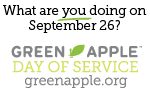 Register a Green Apple Day of Service Project: http://greenapple.org/register-login?destination=node/add/green-apple-eventRequest Additional Assistance from Mentors or Volunteers: https://docs.google.com/a/umich.edu/forms/d/1pw_wy5SFhLIyA4KPurtCrS21L9Wwl2mkc90FqLgiBTM/viewformMentor a School by Helping with Planning, Getting Materials, and Completing a Project: https://docs.google.com/a/umich.edu/forms/d/16l1RzUCF3GaeTQzwxWmjp6XgNeFJ0waEnbKQDKZXhkg/viewformVolunteer to Lend a Hand During a Project: https://docs.google.com/a/umich.edu/forms/d/1u8zs_875CkCW8xi0UvVz_EdBBEAx6drELI_Srfgiotc/viewformSponsor a Project: http://www.usgbc-illinois.org/partners/online-payments/